SOŠ gastronómie a cestovného ruchu, Levická 40, Nitra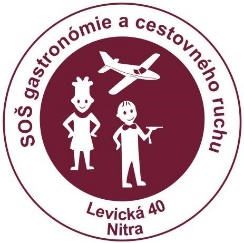 E-mail: sosnrlev@mail.t-com.skTel.: 037/655111,6410 112, Fax: 037/651 4266Dokumentácia  ročníková práca III. A ( Gargen party )Dátum:                                                                       Vypracoval:  Školský rok: 2020/2021                                             Trieda: ObsahCharakteristika Garden partyObjednávka spoločenskej akcieProtokol o slávnostnom stolovaníUsporiadateľ:                            Hostiteľ :Dátum Konania:  Čas konania:  Počet hostí: Miesto konania:Obsluha:Spôsob obsluhy:  Príležitosť: Plán miestnosti a rozmiestnenie stolovPonuka podávaných jedálPonuka podávaných nápojovCharakteristika  jedálCharakteristika nápojovŽiadanka na inventárScenár Garden party